Первое  заседание                                                               IV-го созываРЕШЕНИЕ№ 10                                                                                     18 сентября 2019 годаОб избрании состава Постоянной комиссии по социально-гуманитарным вопросам Совета сельского поселения Бадраковский сельсовет муниципального района Бураевский район Республики Башкортостан  В соответствии со статьей 12 Регламента Совета сельского поселения Бадраковский  сельсовет муниципального района Бураевский район Республики Башкортостан Совет сельского поселения Бадраковский сельсовет муниципального района Бураевский район Республики Башкортостан решил:1. Сформировать Постоянную комиссию  по социально-гуманитарным вопросам в количестве 3-х чел. 2. Избрать в состав Постоянной комиссии по социально-гуманитарным вопросам следующих депутатов Совета:   Галяветдинова Рузина Зуниловна   - избирательный округ № 2;     Исхаков Ильгам Хакимьянович      - избирательный округ № 4;   Гарипова Эльза Винеровна               - избирательный округ № 7.    Глава  сельского поселения    Бадраковский  сельсовет     муниципального района     Бураевский район     Республики Башкортостан                                                     И.Т.МидатовБАШКОРТОСТАН РЕСПУБЛИКАҺЫБОРАЙ РАЙОНЫ МУНИЦИПАЛЬ РАЙОНЫНЫҢ БАЗРАК АУЫЛ СОВЕТЫ
АУЫЛ БИЛӘМӘҺЕ СОВЕТЫ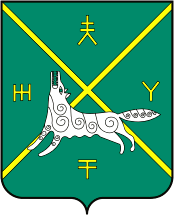 СОВЕТ СЕЛЬСКОГО ПОСЕЛЕНИЯ БАДРАКОВСКИЙ СЕЛЬСОВЕТ МУНИЦИПАЛЬНОГО РАЙОНА БУРАЕВСКИЙ РАЙОН РЕСПУБЛИКИ БАШКОРТОСТАН